FORMULAR DE ÎNSCRIERE*completarea acestei secțiuni este necesară pentru efectuarea selecției participanțilorPentru înscriere vă rugăm să transmiteţi formularul prin e-mail la:E-mail: am@kirchenburgen.orgPentru informații suplimentare vă rugăm să ne contactați la :Telefon:  0269 22 10 10IMPORTANT: înainte de a efectua plata, vă rugăm să verificați disponibilitatea locurilor, printr-un e-mail sau apel telefonic, folosind datele de contact de mai sus. Va mulțumim!Proiectul “Hands on Conservation II – atelier de dulgherie tradițională” este un proiect derulat de Fundația Biserici Fortificate, în parteneriat cu Asociația P.A.T.R.U. și este co-finanțat de Ordinul Arhitecților din România și Fundația Prințului de Wales.Denumire workshopHANDS ON CONSERVATION II- atelier de dulgherie tradițională -HANDS ON CONSERVATION II- atelier de dulgherie tradițională -HANDS ON CONSERVATION II- atelier de dulgherie tradițională -Perioada19-30 august 201919-30 august 201919-30 august 2019LocBiserica Fortificată Pelișor, județul SibiuBiserica Fortificată Pelișor, județul SibiuBiserica Fortificată Pelișor, județul SibiuOrganizatorFundația Biserici Fortificate Fundația Biserici Fortificate Fundația Biserici Fortificate PartenerAsociația P.A.T.R.U.Asociația P.A.T.R.U.Asociația P.A.T.R.U.NumeNumePrenumePrenumeCI / seria si nr.CI / seria si nr.Localitate / JudețLocalitate / JudețE-mail / TelefonE-mail / TelefonStudentDA/NUAngajatDA/NUFacultateaProfesia/MeseriaSpecializareaLocul de muncăAnul de studiuOcupațiaCare este motivația pentru a participa la acest workshop? Ce așteptări aveți de la acest workshop?  DATE FACTURARE: DATE FACTURARE:PERSOANĂ FIZICĂPERSOANĂ JURIDICĂNume/Prenume:Instituţia:Adresa:Nr. Reg. Com.:Banca:Adresa:CUI:Banca:CONTRAVALOAREA SERVICIILOR:CONTRAVALOAREA SERVICIILOR:Taxa participare – 500 Lei/ persoană  va fi achitată în momentul înscrierii, prin transfer bancarFurnizor: Fundația Biserici Fortificate a Bisericii Evanghelice C.A. din România, CUI: 35329848  
Adresa: Str. G-ral Magheru, nr 4, Sibiu, 550185
COD IBAN: RO 02BTRLRONCRT0317358401, cont deschis la Banca Transilvania
La realizarea plăţii specificaţi: „Taxa participant HOC II / nume și prenume participant”
Am achitat cu O.P. nr.  ………………… / data ……………………………………………Taxa participare – 500 Lei/ persoană  va fi achitată în momentul înscrierii, prin transfer bancarFurnizor: Fundația Biserici Fortificate a Bisericii Evanghelice C.A. din România, CUI: 35329848  
Adresa: Str. G-ral Magheru, nr 4, Sibiu, 550185
COD IBAN: RO 02BTRLRONCRT0317358401, cont deschis la Banca Transilvania
La realizarea plăţii specificaţi: „Taxa participant HOC II / nume și prenume participant”
Am achitat cu O.P. nr.  ………………… / data ……………………………………………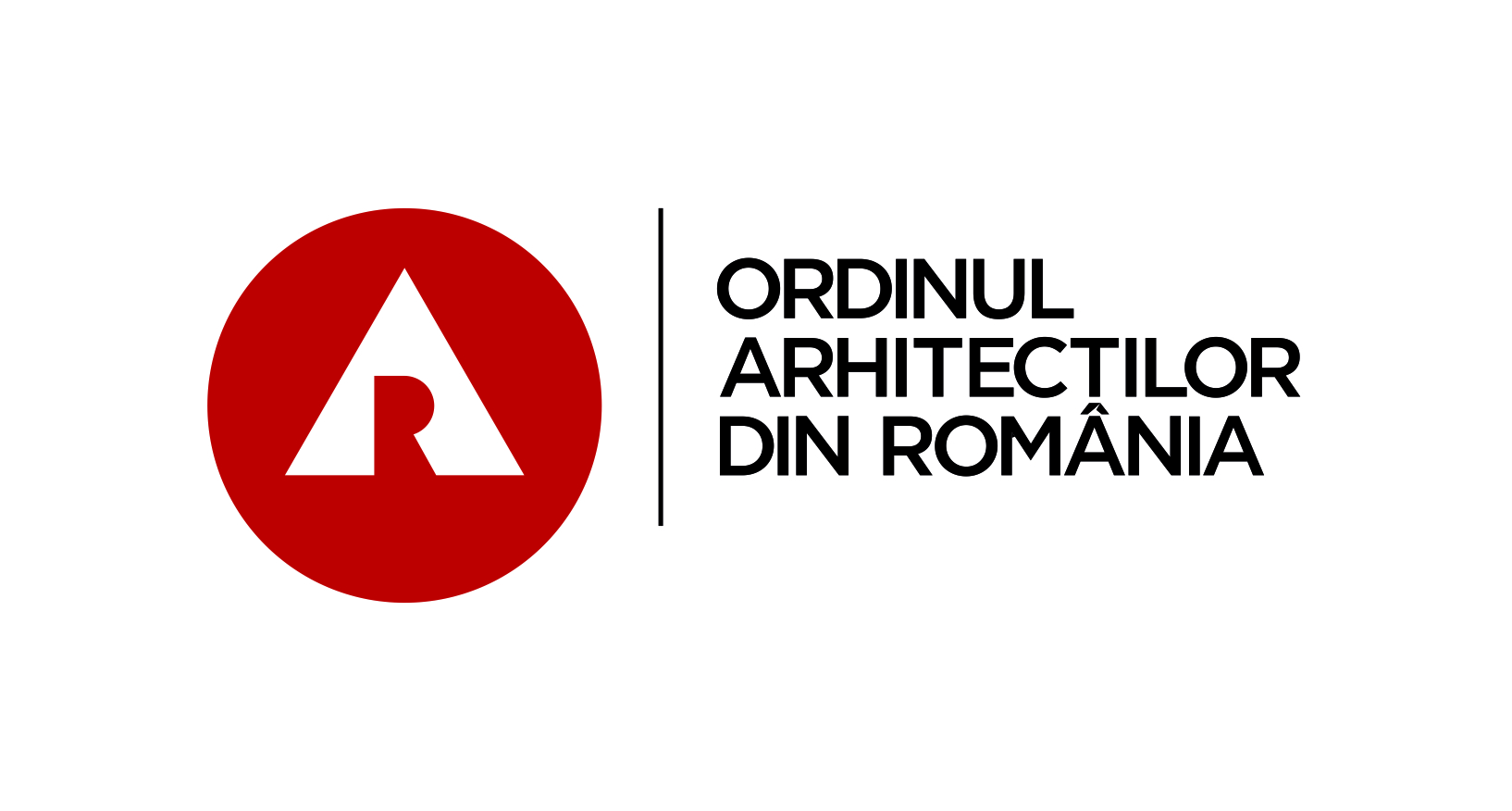 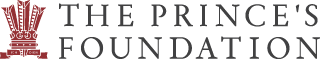 